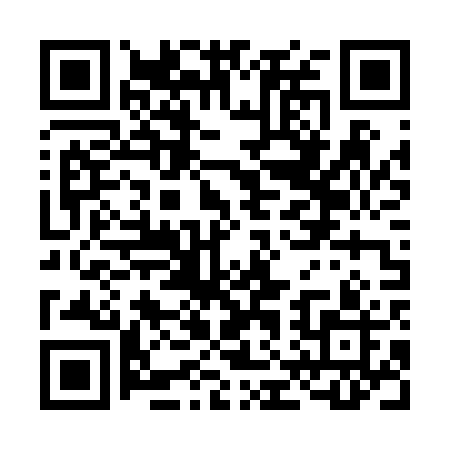 Prayer times for Windmill Plantation, Georgia, USAMon 1 Jul 2024 - Wed 31 Jul 2024High Latitude Method: Angle Based RulePrayer Calculation Method: Islamic Society of North AmericaAsar Calculation Method: ShafiPrayer times provided by https://www.salahtimes.comDateDayFajrSunriseDhuhrAsrMaghribIsha1Mon5:006:231:335:178:4310:062Tue5:006:231:335:178:4310:063Wed5:016:241:335:178:4310:064Thu5:016:241:335:188:4310:055Fri5:026:251:345:188:4210:056Sat5:036:251:345:188:4210:057Sun5:036:261:345:188:4210:048Mon5:046:261:345:188:4210:049Tue5:056:271:345:188:4210:0310Wed5:056:271:345:188:4110:0311Thu5:066:281:345:198:4110:0312Fri5:076:281:355:198:4110:0213Sat5:086:291:355:198:4010:0114Sun5:086:301:355:198:4010:0115Mon5:096:301:355:198:3910:0016Tue5:106:311:355:198:3910:0017Wed5:116:311:355:198:389:5918Thu5:126:321:355:198:389:5819Fri5:136:331:355:198:379:5720Sat5:136:331:355:198:379:5721Sun5:146:341:355:198:369:5622Mon5:156:351:355:198:369:5523Tue5:166:351:355:198:359:5424Wed5:176:361:355:198:349:5325Thu5:186:371:355:198:349:5226Fri5:196:371:355:198:339:5127Sat5:206:381:355:198:329:5028Sun5:216:391:355:198:329:4929Mon5:226:391:355:198:319:4830Tue5:236:401:355:198:309:4731Wed5:246:411:355:188:299:46